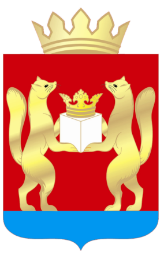 ТАСЕЕВСКИЙ РАЙОННЫЙ СОВЕТ ДЕПУТАТОВКРАСНОЯРСКИЙ КРАЙРЕШЕНИЕ28.12.2021 	            № 15-2О внесении изменений в решение Тасеевского районного Совета депутатов от 30.11.2016 №6-11 «О межбюджетных отношениях в Тасеевском районе» В соответствии со статьей 142 Бюджетного кодекса Российской Федерации, статьей 13 закона Красноярского края от 10.07.2007 N 2-317 «О межбюджетных отношениях в Красноярском крае», руководствуясь статьей 32 Устава Тасеевского района, Тасеевский районный Совет депутатов РЕШИЛ:Внести в решение Тасеевского районного Совета депутатов от 30.11.2016 №6-11 «О межбюджетных отношениях в Тасеевском районе» следующие изменения:пункт 10 Положения о межбюджетных отношениях в Тасеевском районе признать утратившим силу.Решение вступает в силу со дня, следующего за днем его официального опубликования на интернет-сайте trsd.ucoz.ru Тасеевского районного Совета депутатов но не ранее 01.01.2022 года.Председатель  Тасеевского                                               Глава Тасеевского района                                                                                 районного Совета депутатов                                                           К.К. ДизендорфС.Е. Варанкин                                                                                    